Прогноз возможных чрезвычайных ситуаций природного и техногенного характера на территории Алтайского края на 25.01.2020(при составлении прогноза использована информация Министерства природных ресурсов и экологии Алтайского края, филиала Федерального государственного бюджетного учреждения "Западно-Сибирское управление по гидрометеорологии и мониторингу окружающей среды"- АЦГМС, Федерального исследовательского центра Единой Геофизической службы РАН Алтае-Саянский филиал, Отдела мониторинга и прогнозирования чрезвычайных ситуаций Краевое казенное учреждение «Управление по обеспечению мероприятий в области гражданской обороны, чрезвычайных ситуаций и пожарной безопасности в Алтайском крае»)1. Метеорологическая обстановка. ШТОРМОВОЕ  ПРЕДУПРЕЖДЕНИЕ № 3Днём 25 и ночью 26 января 2020г.  в Алтайском крае ожидается мокрый снег, переходящий в снег, местами сильный снег, гололёдные явления (гололёд, налипание мокрого снега). Продолжительные метели, усиление ветра местами до  19-24 м/с. На дорогах сильная гололедица, снежные заносы.  Прогноз-консультацияо неблагоприятных погодных условияхВ Алтайском крае днём 27 и  сутки 28 января 2020г. ожидаются неблагоприятные погодные условия:  снег, по югу мокрый снег, местами сильный,  метели,  гололёдные явления,  усиление ветра местами до 18-23м/с. На дорогах сильная гололедица, снежные заносы.2. Вероятность риска с техногенными пожарами (40%). Сохраняется высокий риск возникновения техногенных пожаров, обусловленный нарушением техники безопасности при использовании газобаллонного оборудования, эксплуатации печей и теплопроизводящих установок в жилом секторе, возгораниями электрической проводки с высокой степенью износа. Наиболее неблагоприятная ситуация может сложиться в г. Заринске и г. Камень-на  – Оби.3. Вероятность риска на автомобильном транспорте (40%).        На всей территории края из-за нарушений правил дорожного движения, а также из-за погодных условий (снег, мокрый снег, гололедные явления, метели,  порывы ветра 15-20 м/с, по югу до 25 м/с, на дорогах гололедица, снежные заносы) сохраняется риск дорожно-транспортных происшествий. Наиболее неблагоприятная обстановка может сложиться  на федеральной трассе  Р-256 в Косихинском и Бийском районах, А-322 в Рубцовском  и Шипуновском районах, на автодорогах местного значения в Змеиногорском, Третьяковском и Усть-Калманском районах. 4. Вероятность риска на объектах энергетики (10%).         В связи с прогнозируемыми погодными условиями (снег, мокрый снег, гололедные явления, порывы ветра 15-20 м/с, по югу до 25 м/с), на всей территории края  возможны аварии на трансформаторных подстанциях, обрывы  линий электропередач, массовые  короткие замыкания в частном секторе. Наиболее неблагоприятная обстановка может сложиться  в Змеиногорском, Краснощековском, Третьяковском, Усть-Калманском, Усть-Пристанском и Чарышском районах.5. Вероятность риска на объектах  ЖКХ (5%).         На всей территории края возможны происшествия на коммунальных системах жизнеобеспечения, из-за большого процента износа оборудования водопроводных и тепловых сетей.         В связи с большим скоплением снега на крышах строений, сохраняется риск обрушения кровли, а также риск схода снежных и ледяных масс на прохожих и припаркованные рядом автомобили. 6. Вероятность риска на акваториях (2%).        На озерах и реках края возможны происшествия, обусловленные провалами людей и техники в традиционных местах подледного лова рыбы. Наиболее неблагоприятная обстановка может сложиться Алтайском, Егорьевском, Завьяловском, Каменском, Советском, Третьяковском, Шелаболихинском районах и г. Барнауле. 7. Вероятность биолого-социального риска. 7.1. Санитарно-эпидемиологическая обстановка.Стабильная. Сезонная заболеваемость населения ОРВИ и острыми респираторными заболеваниями.7.2. Эпизоотическая обстановка.На территории края массовых заболеваний животных не прогнозируется. 8. Геомагнитная обстановка.         Обстановка – спокойная.Остальные риски, рассматриваемые на территории Алтайского края, прогнозируются в пределах среднестатистических значений: риск аварий на канализационных сетях – 0,2%; риск аварий на газо-, нефте-, продуктопроводах – 0,2%; риск обрушения зданий и сооружений – 0,2%; риск аварий на ж/д транспорте – 0,2%; риск аварий на объектах воздушного транспорта – 0,2%; риск возникновения террористических актов – 0,2%; риск землетрясения – 0,1%; риск эпидемий - 0,2 %; риск отравления людей – 0,2 %; риск обвалов в пещерах – 0,1%; риск геологических опасных явлений – 0,2%; риск происшествий при проведении массовых мероприятий – 0,2%; риск происшествий на туристических маршрутах– 0,2 %; риск розлива нефти и нефтепродуктов – 0,1%, риск аварии ХОО – 0,1%, риск аварии ПВО – 0,1%, риск аварии на ГТС – 0,1%, риск аварии на шахтах, рудниках – 0,1%, риск аварии на военных ПВО – 0,1 %.Штормовой прогноз погоды на 25.01.2020В крае: облачно с прояснениями. Ночью в отдельных районах небольшой, по западу умеренный снег, мокрый снег,  днём небольшой, местами умеренный снег, мокрый снег, гололёдные явления, метели. Ветер южный  ночью 5-10м/с, местами по западу порывы до 18 м/с, днём 7-12м/с, местами порывы 15-20м/с, местами по югу до 25 м/с. Температура ночью 0,-5 гр., по востоку и в предгорьях до -10 гр.,  днем -2,+3 гр. На дорогах  гололедица, местами снежные заносы.В Барнауле: облачно с прояснениями. Ночью преимущественно без осадков, днем небольшой снег, мокрый снег, метель, гололёдные явления.   Ветер южный  ночью 5-10м/с, днем 7-12м/с, порывы  до 17 м/с. Температура ночью -3,-5 гр., днем около 0 гр. На дорогах  гололедица, местами снежные заносы.Мониторинг метеорологической обстановки на текущие и предстоящие сутки можно осуществлять на открытом интернет-ресурсе https://www.ventusky.com.Превентивные мероприятия по наиболее вероятным рискам1. По риску техногенных пожаров.регулярно проводить проверки противопожарного состояния частного жилого сектора; обеспечить работу с населением по мерам пожарной безопасности в жилом секторе;организовать доведение информации до населения (через средства массовой информации и сходы граждан) о возможных причинах пожарной опасности и о правилах пожарной безопасности в быту, учитывая эксплуатацию печного отопления, а так же безопасности при эксплуатации газового оборудования в жилых домах и объектах административно-хозяйственного и промышленного назначения.2. По риску дорожно-транспортных происшествий.территориальным подразделениям КГКУ «Управление Автомобильных дорог», Управление федеральных дорог «Алтай» в зонах ответственности, обеспечить готовность сил и средств при реагировании на возможное ухудшение дорожных условий (организация объездов, привлечения дополнительной специализированной техники с ближайших пунктов дислокации и т.д.); информирование населения через СМИ и интернет-ресурсы о сложившейся обстановке на дорогах, маршрутах объездных автодорог, а так же повышения дисциплины водителей и пешеходов МО; в случае крупных ДТП или ухудшения дорожных условий МО необходимо проработать вопросы: организации мест питания и размещения водителей и пассажиров в случае необходимости; дежурства экипажей скорой медицинской помощи, патрульных машин ГИБДД и подвозу ГСМ.3. По риску аварий на объектах энергетического комплекса и ЖКХ.перевести органы местного самоуправления в режим «повышенной    готовности»; руководителям всех уровней обеспечить бесперебойное функционирование объектов и оборудования энергетического комплекса и ЖКХ, включая резервное, не допускать снижения температурных показателей теплоносителей ниже нормативных;обеспечить готовность к работе резервных источников электропитания в учреждениях с круглосуточным пребыванием людей;обеспечить готовность аварийных служб к реагированию на возможные ЧС и происшествия на объектах энергетического комплекса и ЖКХ;не допускать снижения запасов топлива ниже нормативных;в муниципальных образованиях использующих газовое оборудование обратить внимание на его исправность и качество поставляемого газа в соответствии с условиями эксплуатации, для исключения случаев взрывов бытового газа;поддержание в готовности и достаточном количестве запасов материальных и финансовых ресурсов для ликвидации аварийных ситуаций и ЧС на объектах энергетического комплекса и ЖКХ.4. По риску происшествий на водных объектах.продолжить информирование населения в СМИ и на Интернет-ресурсах о соблюдении требований безопасности на водных объектах, освещение каждого происшествия на воде;на водных объектах организовать проведение рейдов, патрулирований, с целью исключения случаев гибели людей.5. По риску инфекционных заболеваний.организовать санитарно-просветительную работу через средства массовой информации и интернет ресурсы МО о методах и средствах профилактики простудных заболеваниях (ОРВИ и ОРЗ) и мерах по их предупреждению; обеспечить создание необходимого запаса медикаментов для лечения и профилактики острых респираторных вирусных инфекций в аптеках и лечебно-профилактических учреждениях; проводить противоэпидемические, профилактические мероприятия в учреждениях всех форм собственности и в первую очередь в местах массового скопления людей (в медицинских, образовательных организациях, организациях социального обслуживания, сферы обслуживания, торговли и транспорта), путём увеличения кратности проведения проветривания, влажной уборки с применением моющих дезинфицирующих средств.  	Обо всех возникших нарушениях жизнедеятельности населения немедленно информировать оперативную дежурную смену центра управления в кризисных ситуациях Главного управления МЧС России по Алтайскому краю (тел.: 20-26-10, 20-26-03 - ОДС центра управления в кризисных ситуациях Главного управления МЧС России по Алтайскому краю, 55-44-01– ОДС ЦУКС ККУ, телефон экстренных служб 01, 101, 112, тел. горячей линии Главного управления МЧС России по Алтайскому краю 8-385-2-20-25-86, телефон доверия 8-385-2-65-82-19).Заместитель начальника Главного управления(по гражданской обороне и защите населения) 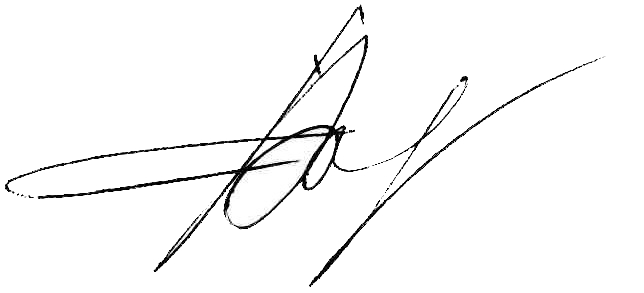 полковник					                                          	             Н.В. ЕгоровЮ.В. Витухина8 (3852) 20-26-14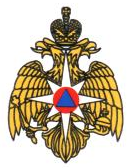 МЧС РОССИИГЛАВНОЕ УПРАВЛЕНИЕМИНИСТЕРСТВА РОССИЙСКОЙ ФЕДЕРАЦИИ ПО  ДЕЛАМ  ГРАЖДАНСКОЙ  ОБОРОНЫ, ЧРЕЗВЫЧАЙНЫМ  СИТУАЦИЯМ И ЛИКВИДАЦИИ ПОСЛЕДСТВИЙ СТИХИЙНЫХ БЕДСТВИЙ ПО АЛТАЙСКОМУ КРАЮ(Главное  управление МЧС России по Алтайскому краю)ул. Взлетная, 2и,  г.Барнаул, 656006Телефон: 54-06-28 Факс: 54-07-41 (код 385-2)E-mail mchs@alregn.ru24.01.2020  №  381 -19-3-1